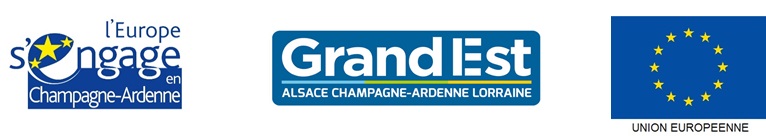 Cet appel à manifestations d’intérêt est destiné à identifier les porteurs de projets souhaitant candidater à l’axe 3 du programme opérationnel FEDER/FSE/IEJ Champagne-Ardenne 2014-2020, relatif à la transition énergétique de la Champagne-Ardenne.Il est rédigé sur la base des règlements européens en vigueur, de l’accord de partenariat France et du programme opérationnel Champagne-Ardenne 2014 - 2020. La Région Grand Est se réserve la possibilité de procéder à toute précision, complément ou modification de cet appel à manifestations d’intérêt rendu nécessaires par les exigences de mise en œuvre du programme opérationnel.Par ailleurs, pour faire face aux grands défis auxquels elle est confrontée, et notamment aux conséquences de la crise de 2008, l’Union Européenne s’est donné un objectif : favoriser la croissance et l’emploi. C’est la Stratégie Europe 2020. Adoptée en 2010, cette stratégie européenne vise une croissance  « intelligente, durable et inclusive » et fixe des objectifs européens. Pour la période 2014-2020, 26,7 Milliards d’€ ont été alloués à la France par l’Union Européenne, auxquels il faut ajouter 1,1 Milliard d’€ pour la coopération territoriale européenne et 310 Millions d’€ au titre de l’Initiative pour l’Emploi des Jeunes (IEJ).En Champagne-Ardenne, la mise en œuvre de cette stratégie européenne s’opère au travers du programme opérationnel FEDER/FSE/IEJ Champagne-Ardenne 2014-2020. A ce titre, le présent appel à manifestation d’intérêt s’inscrit dans l’Axe 3 OS 3.2.1 SA1.A - CONTEXTE ET OBJECTIFS GÉNÉRAUXAvec une consommation unitaire de chauffage évaluée en moyenne à 345 kWh/m²/an, les bâtiments de Champagne-Ardenne sont bien plus énergivores que la moyenne nationale (210 kWh/m²/an). Le bâti résidentiel et tertiaire constitue le quatrième secteur émetteur de gaz à effet de serre, avec 18% des émissions totales, dont 12% issues du secteur résidentiel et 6% du secteur tertiaire. Les projections du Plan Climat Air Énergie Régional (PCAER) visent à réduire de moitié la consommation énergétique des bâtiments existants.Pour les bâtiments publics, la loi Grenelle I du 3 août 2009 fixe des objectifs ambitieux : les consommations d’énergie primaire de ce parc devront être réduites de 38% d’ici 2020. Les changements attendus sont :Réduction des consommations d’énergie des bâtiments Diminution des émissions de gaz à effet de serre Diminution de la précarité énergétique dans le logement par la baisse de charges lié au coût de l’énergie Augmentation du recours aux EnR dans le bâtiment et le logement Développement de l’activité des entreprises et de l’emploi dans le bâtiment. Concernant le Fonds Européen de Développement Régional (FEDER), s’ajoute le respect des objectifs transversaux fixés par l’Union Européenne : le développement durable, l’égalité entre les hommes et les femmes, l’égalité des chances et la non-discrimination.B - TYPES D’OPÉRATIONS ÉLIGIBLESDans le cadre de la rénovation thermique et la construction d’établissements scolaires du second degré (lycées et collèges) et des centres de formation des apprentis :Ingénierie: audits énergétiques groupésIngénierie collective d’accompagnement des projetsTravaux de rénovation thermique et énergétique Travaux d’intégration d’énergies renouvelables (géothermie, chaufferies bois, solaire thermique…) liés à la réhabilitation ou à la construction dans le cadre de l’autoconsommationTravaux thermiques des constructions neuves (bâtiments passifs ou positifs)C - TYPES DE BENEFICIAIRES ELIGIBLES• Collectivités locales et leurs groupements, établissements publics.D - ELIGIBILITE DES PROJETSLes projets devront répondre aux critères cumulatifs suivants : Pour la rénovation et la construction des bâtiments :être réalisés en Champagne-Ardenne ;ne pas avoir connu de commencement d’exécution avant la date d’accusé réception par la Région du formulaire papier dûment complété, daté et signé, lequel doit être réceptionné par la Région le 30 juin 2017 au plus tard (formulaire joint en annexe) ;s’inscrire dans les stratégies nationales et régionales notamment le Plan Climat Air Energie Régional (PCAER) ; respecter les objectifs transversaux de l'Union européenne en matière de développement durable, d'égalité des chances et de non-discrimination et égalité entre les hommes et les femmes.Spécifiquement pour la rénovation des bâtiments :Objectifs de consommation énergétique supérieurs à ceux fixés par la réglementation thermique en vigueur. Rénovation élément par élément (liste et critères de performance indiqués dans l’arrêté du 3 mai 2007 relatif aux caractéristiques thermiques et à la performance énergétique des bâtiments existants) avec au moins 3 éléments traités.La rénovation des parois opaques et vitrées est obligatoire. La rénovation des éléments doit être compatible avec la norme « Bâtiments Basse Consommation » (BBC). L’atteinte des performances énergétiques recherchées sera contrôlée (aux frais du maître d’ouvrage) par la réalisation d’un test d’étanchéité thermique réalisé par un organisme agréé. Les résultats de ce test conditionneront le versement de la subvention. Spécifiquement pour la construction des bâtiments neufs :Projets de bâtiments passifs ou à énergie positivePrincipes directeurs de sélection et critèresDiagnostic de performance énergétique ou audit préalable réaliséImportance de la réduction des consommations d’énergie Atteinte d’un certain niveau de performance énergétique (A, B, C ou D)Utilisation de matériaux biosourcés dans les constructions neuvesCritères de sélectionPour la rénovation des bâtiments :Consommation annuelle initiale d’énergie primaire (EP) en kWhEP/m²/anDiminution de la consommation annuelle d’énergie primaire (EP) suite aux travaux en kWhEP /m²/anNiveau visé de performance énergétique du bâtiment (A, B, C ou D)Utilisation de biomatériaux pour les travaux liés aux parois opaques (murs, bardages…)Pour la construction des bâtiments neufs :Consommation annuelle d’énergie primaire (EP) visée en kWhEP/m²/anUtilisation de biomatériaux pour les travaux liés aux parois opaques (murs, bardages…)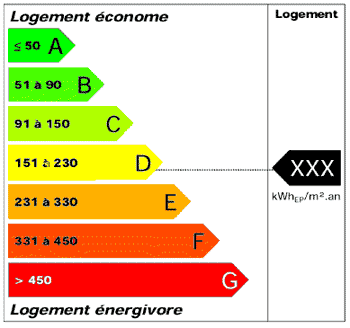 E - ELIGIBILITE DES DEPENSESSeuls les surcoûts environnementaux pourront être pris en compte dans l’assiette éligible. Le maître d’ouvrage aura à charge de fournir les éléments justificatifs du calcul de ce surcoût.F - ENVELOPPE FINANCIERE MOBILISABLELes crédits disponibles au titre du programme opérationnel FEDER/FSE/IEJ Champagne-Ardenne 2014-2020pour le financement des opérations est de 3 M€.G - TAUX D’INTERVENTION FEDER Le taux d’intervention FEDER sur l’assiette éligible retenue est de 50 %.(Il s’agit d’un taux maximum d’intervention, qui fera l’objet d’un ajustement dans la phase de l’instruction des dossiers)H - ETAPES DE MISE EN ŒUVRE Les étapes de mise en œuvre de l’objectif spécifique 3.2.1 SA 1 du programme opérationnel FEDER/FSE/IEJ Champagne-Ardenne 2014-2020 relatif à la réduction de la consommation énergétiques des bâtiments l’augmentation de la production et la distribution d’énergie renouvelable par le biais d’expérimentation de modes innovants sont les suivantes :lancement de l’appel à manifestations d’intérêt par la Région : 10 avril 2017 ;réception à la Région des formulaires de manifestations d’intérêt des porteurs de projet : 30 juin 2017 au plus tard (par voie postale et envoi numérique) ;attestation de dépôt des formulaires par la Région aux porteurs de projet ;Dénomination _________________________________________________________________________________Statut Juridique :Adresse_______________________________________________________________________________________________________________________________________________________________________________________Téléphone ________________________________ Courriel  ______________________________________________N° SIRET : |__|__|__|__|__|__|__|__|__|__|__|__|__|__|   N°RNA si le porteur de projet est une association : |__|__|__|__|__|__|__|__|__|__|__|__|__|__| Date de création : |__|__| / |__||__| / |__||__|__||__| Activité : _______________________________________________________________________________________ Code NAF INSEE (4 chiffres et une lettre) : |__|__|__|__|__|         Représentant légal  Nom : __________________________________________Prénom_________________________________________ Fonction : _______________________________________________________________________________________Autres informationsRégime TVA : 	 ⃝ Assujetti	 ⃝ Non assujetti		⃝ Partiellement assujetti au taux de _______%Obligations en termes de commande publique (code des marchés ou ordonnance de juin 2005) :       ⃝ Oui      ⃝ Non	Le responsable légal            (Nom, prénom, fonction, signature)Personne en charge du suivi de l’opération  (à remplir si différent du représentant légal) :  Nom : _________________________________________Prénom _______________________________ Fonction : _________________________________________________________________________________Téléphone Fixe : |__|__|__|__|__|__|__|__|__|__| ; Mobile |__|__|__|__|__|__|__|__|__|__| Courriel : _______________ Monsieur le Président, Notre structure (raison sociale) ...………………………………..…………………………., sise (adresse du siège social)  ………………………………………………………………………………..………….. (SIRET N° ………………………...), a un projet deClasse des bâtiments avant travaux	         ⃝ E                          ⃝ F                       ⃝ GAmbition des réhabilitations (kWhEP/m²/an)	Cep = …………………………….. kWhEP/m²/anNom de l’établissement public : …………………………………………………………………Localisation de l’établissement public : Adresse : …………………………………………………………………………………………………………CP : ………Ville : …………………Ce projet consiste à (description en 8 lignes maximum) : ………………………………………………………………………………………………………………………………………………………………………………………………………………………………………………………………………………………………………………………………………………………………………………………………………………………………………………………………………………………………………………………………………………………………………………………………………………………………………………………………………………………………………………………………………………………………………………………………………………………………………………………………………………………………………………………………………………………………………………………………………………………………………………………………Pour un montant prévisionnel total de………………………....€ dont le détail des principaux postes est mentionné ci-dessous.Le plan de financement présenté en  HT     TTC suivant le détail suivant :Ce projet devrait débuter en |__||__| / |__||__|__||__| et s’achever en |__||__| / |__||__|__||__|
Pour nous accompagner sur ce projet, nous sollicitons une subvention FEDER de ……………….………… €.Je vous prie d’agréer, Monsieur le Président, l’expression de ma considération distinguée.Prénom et Nom du responsable légal
Date - fonction - signature Catégorie de dépensesNatureCommentairesIngénierieAudits énergétiques groupésInvestissementsTravaux de rénovation thermique et énergétiqueTravaux de construction dans le cadre de bâtiments passifs ou à énergie positiveIsolation, ventilation…EquipementsSystème de production d’énergie renouvelableSont exclues, les énergies renouvelables dont la production est destinée à la revente à un énergéticienFormulaire papier à retourner complété, daté et signé à :Région Grand EstDirection Europe et International5, rue de Jéricho CS 7044151037 CHALONS-EN-CHAMPAGNE CEDEXFormulaire  numérique à transmettre  simultanément à :fonds.europeens.champagne-ardenne@grandest.frFormulaire  numérique à transmettre  simultanément à :fonds.europeens.champagne-ardenne@grandest.frLe 30 juin 2017 au plus tardPour toute question relative à cet AMI, contacter Stéphane JOLYDirection Europe et InternationalMaison de la Région de Châlons-en-Champagnestephane.joly@grandest.fr / 03 26 70 89 76Le 30 juin 2017 au plus tardPour toute question relative à cet AMI, contacter Stéphane JOLYDirection Europe et InternationalMaison de la Région de Châlons-en-Champagnestephane.joly@grandest.fr / 03 26 70 89 76⃝ Conseil départemental ⃝ Conseil régional⃝⃝ Etablissements publics⃝⃝ Autres (préciser) : ________________________Monsieur le Président de la RégionMaison de la Région5, rue de Jéricho51037 CHALONS EN CHAMPAGNE CEDEX ⃝ Rénovation des bâtiments ⃝ Construction des bâtiments neufsCatégorie de dépensesNatureMontant des dépenses HTMontant des dépenses TTCIngénierieAudits énergétiques groupésInvestissementsTravaux de rénovation thermique et énergétiqueTravaux de construction dans le cadre de bâtiments passifs ou à énergie positiveEquipementsSystème de production d’énergie renouvelableFinanceursMontant de l’aide sollicitéeFond européen (FEDER)Conseil RégionalConseil DépartementalEtatAutofinancementCoût total du projet